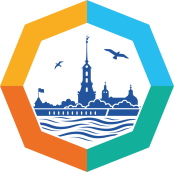 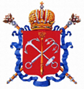 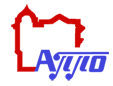 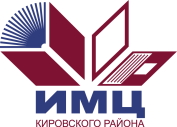 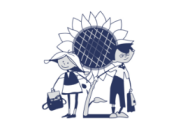 Комитет по образованию Санкт-ПетербургаГосударственное бюджетное учреждение дополнительного профессионального образованияСанкт-Петербургская академия постдипломного педагогического образования«Информационно-методический центр» Кировского района Санкт-ПетербургаГосударственное бюджетное образовательное учреждение, средняя общеобразовательная школа № 269 Кировского района «Школа здоровья» Санкт-ПетербургаКруглый стол«Современная речевая среда школьника: проблемы и пути решения»в рамках Петербургского международного образовательного форума27 марта 2024 годаМесто проведения: ГБОУ СОШ № 269 «Школа здоровья» Кировского района Санкт-Петербурга Трамвайный проспект, д.22, лит. А   ПРОГРАММА 10.30-11.00.Регистрация участников Регистрация участников 11.00-11.10.Организация работы семинара Информационная справка о школеФедоренко Елена Борисовна,  директор ГБОУ СОШ № 269 Кировского района Санкт-Петербурга «Школа здоровья» 1 секция (310 кабинет)«Развивающая речевая среда как основа повышения культуры владения русским языком у учащихся средней школы»Модератор: Вильдянова Маргарита Борисовна, учитель обществознания, русского языка и литературы ГБОУ СОШ № 269 Кировского района Санкт-Петербурга.Администратор: Шкатова Екатерина Владимировна., заместитель директора по УВР ГБОУ СОШ № 269 Кировского района Санкт-Петербурга.1 секция (310 кабинет)«Развивающая речевая среда как основа повышения культуры владения русским языком у учащихся средней школы»Модератор: Вильдянова Маргарита Борисовна, учитель обществознания, русского языка и литературы ГБОУ СОШ № 269 Кировского района Санкт-Петербурга.Администратор: Шкатова Екатерина Владимировна., заместитель директора по УВР ГБОУ СОШ № 269 Кировского района Санкт-Петербурга.1 секция (310 кабинет)«Развивающая речевая среда как основа повышения культуры владения русским языком у учащихся средней школы»Модератор: Вильдянова Маргарита Борисовна, учитель обществознания, русского языка и литературы ГБОУ СОШ № 269 Кировского района Санкт-Петербурга.Администратор: Шкатова Екатерина Владимировна., заместитель директора по УВР ГБОУ СОШ № 269 Кировского района Санкт-Петербурга.11.15.-11.20.Организация работы секции.Организация работы секции.11.20-11.35.Современные технологии речевого развития обучающихся в условиях реализации ФГОС. Доклад. Нифанова Марина Васильевна, учитель русского языка и литературы, заместитель директора по УВР. ГБОУ лицей 393 Кировского района Санкт-Петербурга.Современные технологии речевого развития обучающихся в условиях реализации ФГОС. Доклад. Нифанова Марина Васильевна, учитель русского языка и литературы, заместитель директора по УВР. ГБОУ лицей 393 Кировского района Санкт-Петербурга.11.35-12.05.Вовлечение в развивающую речевую среду всех участников образовательных отношений. Мастер-класс. Ермилова Наталья Валентиновна, учитель русского языка и литературы ГБОУ СОШ № 269 Кировского района Санкт-Петербурга.Вовлечение в развивающую речевую среду всех участников образовательных отношений. Мастер-класс. Ермилова Наталья Валентиновна, учитель русского языка и литературы ГБОУ СОШ № 269 Кировского района Санкт-Петербурга.12.05-12.20.Создание естественной языковой среды для стимулирования процессов овладения русским языком детьми- инофонами (Использование игровых и соревновательных методик в разновозрастных группах детей- инофонов). Доклад.  Гришанина Оксана Сергеевна, учитель-логопед. ГБОУ СОШ №264, Кировского района Санкт-Петербурга.Создание естественной языковой среды для стимулирования процессов овладения русским языком детьми- инофонами (Использование игровых и соревновательных методик в разновозрастных группах детей- инофонов). Доклад.  Гришанина Оксана Сергеевна, учитель-логопед. ГБОУ СОШ №264, Кировского района Санкт-Петербурга.12.15-12.50.Развитие речевых компетенций на уроках истории. Мастер-класс. Гинина Ольга Олеговна, учитель истории ГБОУ СОШ № 269 Кировского района Санкт-Петербурга.Развитие речевых компетенций на уроках истории. Мастер-класс. Гинина Ольга Олеговна, учитель истории ГБОУ СОШ № 269 Кировского района Санкт-Петербурга.12.45-13.15.Нейрочтение как средство развития речи и мышления у учащихся средней школы. Мастер-класс. Шатрова Виктория Васильевна, учитель русского языка и литературы ГБОУ СОШ № 269 Кировского района Санкт-Петербурга.Нейрочтение как средство развития речи и мышления у учащихся средней школы. Мастер-класс. Шатрова Виктория Васильевна, учитель русского языка и литературы ГБОУ СОШ № 269 Кировского района Санкт-Петербурга.13.15-13.30.Вопросы и обсуждение.Подведение итогов.Вопросы и обсуждение.Подведение итогов.2 секция (409 кабинет)«Деятельность учителя по развитию мышления и речи у учащихся начальной школы»Модераторы: Грачёва Анастасия Александровна, учитель начальный классов ГБОУ СОШ № 269 Кировского района Санкт-ПетербургаШкляева Валерия Константиновна, учитель-логопед ГБОУ СОШ № 269 Кировского района Санкт-Петербурга.Администратор: Шкатова Екатерина Владимировна, заместитель директора по УВР ГБОУ СОШ № 269 Кировского района Санкт-Петербурга.2 секция (409 кабинет)«Деятельность учителя по развитию мышления и речи у учащихся начальной школы»Модераторы: Грачёва Анастасия Александровна, учитель начальный классов ГБОУ СОШ № 269 Кировского района Санкт-ПетербургаШкляева Валерия Константиновна, учитель-логопед ГБОУ СОШ № 269 Кировского района Санкт-Петербурга.Администратор: Шкатова Екатерина Владимировна, заместитель директора по УВР ГБОУ СОШ № 269 Кировского района Санкт-Петербурга.11.15-11.20.Организация работы секции.11.20.-11.30.Приемы формирования навыка употребления в речи личных местоимений  «я», «ты».Доклад.Оргина Светлана Ярославовна, учитель ГБОУ СОШ № 81 Калининского района Санкт-Петербурга.11.30-12.00.Использование приёма «Ключевые слова» как средство развития современной речевой среды школьника. Мастер-класс.Сорокина Светлана Александровна, учитель начальных классов ГБОУ СОШ № 385 Красносельского района Санкт-Петербурга.12.10.-12.20.Полиэтнический класс: речевые проблемы и поиски решения. Доклад.Бутаева Светлана Александровна, учитель начальных классов, заместитель директора по УВР ГБОУ СОШ №250 Кировского района Санкт-Петербурга.12.20.-12.50.Игровые технологии в практике работы учителя начальных классов. Мастер-класс.Ильченко Августина Юрьевна, учитель начальных классов ГБОУ СОШ № 269 Кировского района Санкт-Петербурга.12.50-13.00.Создание естественной языковой среды для стимулирования процессов овладения русским языком детьми-инофонами. Доклад.Щёголева Ирина Ивановна, учитель ГБОУ СОШ № 388 Кировского района Санкт-Петербурга.13.00-13.30.Система работы с изложением по рисованному плану «Дерево». Мастер-класс.Хренкова Алла Борисовна, учитель начальных классов ГБОУ СОШ № 269 Кировского района Санкт-Петербурга.13.30-13.45Вопросы и обсуждение.Подведение итогов.3 секция (106 кабинет)«Развитие речевой и альтернативной коммуникации у детей с РАС»Модераторы: Тарасенко Наталья Андреевна, тьютор ГБОУ СОШ № 269 Кировского района Санкт-Петербурга, Мигалеева Лариса Валерьевна, учитель-дефектолог ГБОУ СОШ № 385 Красносельского района Санкт-Петербурга, Злотко Анастасия Николаевна, педагог-психолог. ГБОУ №7 Красносельского района  Санкт-Петербурга.Администратор: Большакова Елена Валерьевна, заместитель директора по УВР ГБОУ СОШ № 269 Кировского района Санкт-Петербурга.3 секция (106 кабинет)«Развитие речевой и альтернативной коммуникации у детей с РАС»Модераторы: Тарасенко Наталья Андреевна, тьютор ГБОУ СОШ № 269 Кировского района Санкт-Петербурга, Мигалеева Лариса Валерьевна, учитель-дефектолог ГБОУ СОШ № 385 Красносельского района Санкт-Петербурга, Злотко Анастасия Николаевна, педагог-психолог. ГБОУ №7 Красносельского района  Санкт-Петербурга.Администратор: Большакова Елена Валерьевна, заместитель директора по УВР ГБОУ СОШ № 269 Кировского района Санкт-Петербурга.11.15-11.25.Альтернативная и дополнительная коммуникация в работе с детьми с РАС. Доклад.Лантвойт Анна Васильевна, тьютор, ГБОУ №7 Красносельского района Санкт-Петербурга,Березина Жанна Дмитриевна, тьютор, ГБОУ №7 Красносельского района Санкт-Петербурга, Василькова Дженнет Магомедбековна, тьютор ГБОУ №7 Красносельского района Санкт-Петербурга, Голубева Анна Сергеевна, тьютор  ГБОУ №7 Красносельского района Санкт-Петербурга.11.25-11.40.Глобальное чтение как один из способов альтернативной коммуникации детей с РАС. Доклад. Елисеева Александра Михайловна, учитель-дефектолог, учитель-логопед, ГБОУ СОШ № 269 Кировского района Санкт-Петербурга.11.40-12.10.Глобальное чтение. 10 шагов к успеху. Мастер-класс. Сагаева Ольга Владимировна, учитель-дефектолог ГБОУ №7 Красносельского района Санкт-Петербурга.12.10-12.20.Речевые проблемы детей с аутизмом в массовой школе. Доклад. Багирова Чинара Гасановна, учитель начальных классов, ГБОУ СОШ №250 Кировского района Санкт-Петербурга.12.20-12.50.Адаптация учебных материалов на уроках чтения для обучающихся с расстройством аутистического спектра (вариант 8.3). Мастер-класс. Сметанина Юлия Николаевна, учитель-дефектолог ГБОУ №7 Красносельского района Санкт-Петербурга.12.50-13.00.Роль тьютора в формировании и развитии коммуникативных навыков у детей с РАС в инклюзивной среде. Доклад. Меньшова Екатерина Дмитриевна, педагог-психолог, ГБОУ СОШ № 81 Калининского района Санкт-Петербурга.13.00-13.20.Взаимодействие педагогов с родителями: психолого-педагогические аспекты и формы (на примере автономного класса для обучающихся с РАС). Доклад. Ильюхина Юлия Сергеевна, тьютор ГБОУ №7 Красносельского района Санкт-Петербурга, Павленко Юлия Александровна, тьютор ГБОУ №7 Красносельского района Санкт-Петербурга, Злотко Анастасия Николаевна, педагог-психолог ГБОУ №7 Красносельского района Санкт-Петербурга.13.20-13.40Арт-терапевтические методы и приемы в работе с обучающимися с РАС. Доклад. Капустина Лилия Сергеевна, педагог-психолог ГБОУ №7 Красносельского района Санкт-Петербурга. Данилова Агния Владимировна, тьютор ГБОУ №7 Красносельского района Санкт-Петербурга.13.40-14.00.Вопросы и обсуждение. Подведение итогов.4 секция (103 кабинет)«Деятельность учителя по развитию мышления и речи у учащихся начальной школы»Модераторы: Кириллова Екатерина Борисовна, учитель начальный классов ГБОУ СОШ № 269 Кировского района Санкт-Петербурга, Муна Анастасия Егоровна, учитель-логопед ГБОУ СОШ № 269 Кировского района Санкт-Петербурга.Администратор: Большакова Елена Валерьевна, заместитель директора по УВР ГБОУ СОШ № 269 Кировского района Санкт-Петербурга.4 секция (103 кабинет)«Деятельность учителя по развитию мышления и речи у учащихся начальной школы»Модераторы: Кириллова Екатерина Борисовна, учитель начальный классов ГБОУ СОШ № 269 Кировского района Санкт-Петербурга, Муна Анастасия Егоровна, учитель-логопед ГБОУ СОШ № 269 Кировского района Санкт-Петербурга.Администратор: Большакова Елена Валерьевна, заместитель директора по УВР ГБОУ СОШ № 269 Кировского района Санкт-Петербурга.11.15-11.20.Организация работы секции. 11.20-11.35.Использование приемов дифференцированного  (уровневого) обучения как условие для успешной учебной мотивации в образовательной деятельности обучающихся с ОВЗ в начальной школе. Доклад. Окуличева Светлана Александровна, учитель начальных классов учащихся с ТНР,  МОУ «Средняя общеобразовательная школа № 46» г. Петрозаводска, республики Карелия.11.35-12.05.Работа со слоговыми таблицами А.Н. Корнева как основа правильного и беглого чтения. Мастер-класс Филимонова Ольга Васильевна, учитель начальных классов для детей с ТНР, МОУ «Средняя общеобразовательная школа № 46» г. Петрозаводска, республики Карелия.12.05--12.20.Формирование речевой среды для обучающихся с ОВЗ специалистами службы сопровождения школы через организацию участия детей в школьных и внешкольных мероприятиях. Доклад.Исакова Анна Павловна, учитель-логопед ГБОУ СОШ № 322 Фрунзенского района Санкт-Петербурга, Куракина Александра Андреевна, заместитель директора УВР, учитель-дефектолог ГБОУ СОШ № 322 Фрунзенского района Санкт-Петербурга, Шишкина Ксения Валерьевна, тьютор, учитель внеурочной деятельности ГБОУ СОШ № 322 Фрунзенского района Санкт-Петербурга.12.20-12.35.Формирование развивающей речевой среды в классе для детей с  ТМНР через организацию театрального направления внеурочной деятельности. Доклад. Ляхненко Юлия Валентиновна, учитель класса ОВЗ ГБОУ СОШ № 322 Фрунзенского района Санкт-Петербурга, Полникова Виктория Николаевна, учитель класса ОВЗ ГБОУ СОШ № 322 Фрунзенского района Санкт-Петербурга.12.35-13.05.Игровые приёмы для развития устной речи учащихся с ТНР. Мастер-класс.Касьянова Жанна Игоревна, учитель начальных классов ГБОУ СОШ № 269 Кировского района Санкт-Петербурга.13.05-13.20.Вопросы и обсуждение.Подведение итогов.5 секция (411 кабинет)«Роль служб сопровождения в создании эффективных условий формирования развивающей речевой среды в школе»Модераторы: АШ-Шериаа Елена Анатольевна,  библиотекарь, ГБОУ СОШ № 269 Кировского района Санкт-Петербурга, Мякота Александра Валерьевна, педагог-психолог ГБОУ СОШ № 269 Кировского района Санкт-Петербурга.Администратор: Шкляева Марина Валерьевна, заместитель директора по ВР ГБОУ СОШ № 269 Кировского района Санкт-Петербурга.5 секция (411 кабинет)«Роль служб сопровождения в создании эффективных условий формирования развивающей речевой среды в школе»Модераторы: АШ-Шериаа Елена Анатольевна,  библиотекарь, ГБОУ СОШ № 269 Кировского района Санкт-Петербурга, Мякота Александра Валерьевна, педагог-психолог ГБОУ СОШ № 269 Кировского района Санкт-Петербурга.Администратор: Шкляева Марина Валерьевна, заместитель директора по ВР ГБОУ СОШ № 269 Кировского района Санкт-Петербурга.11.15-11.20.Организация работы секции. 11.20.-11.50.Психолого-педагогическая поддержка учащихся начальной школы, имеющих нарушения речи.(Преемственность  в работе служб сопровождения детского сада и начальной школы). Мастер-класс. Сажина Анастасия Петровна, педагог-психолог ГБДОУ детский сад № 52 Кировского района Санкт-Петербурга.11.50-12.00Роль библиотеки в развитии речевой среды в школе. Доклад. Аш-Шериаа Елена Анатольевна, библиотекарь ГБОУ СОШ № 269 Кировского района Санкт-Петербурга.12.00-12.30.Использование системы упражнений в работе с детьми с тяжёлыми нарушениями речи по развитию когнитивных способностей. Мастер-класс. Клавсуть Светлана Анатольевна, педагог-психолог ГБОУ СОШ № 269 Кировского района Санкт-Петербурга.12.30.-12.45.Метод драматизации в психолого-педагогическом сопровождении детей с ТНР в начальной школе. Доклад с практической частью. Мякота Александра Валерьевна, педагог-психолог, ГБОУ СОШ № 269 Кировского района Санкт-Петербурга. Ильина Александра Анатольевна, педагог-психолог ГБОУ СОШ № 551 Кировского района Санкт-Петербурга.12.45-13.15.-Интерактивные методы в организации психолого-педагогического сопровождения обучающихся (работа со сказкой). Мастер-класс. Куракина Оксана Анатольевна педагог-психолог ГБОУ СОШ № 367 Фрунзенского района Санкт-Петербурга.13.15-13.30.Вопросы и обсуждение.Подведение итогов.